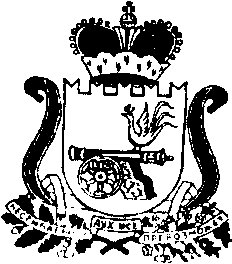 АДМИНИСТРАЦИЯ МУНИЦИПАЛЬНОГО ОБРАЗОВАНИЯ“КАРДЫМОВСКИЙ  РАЙОН” СМОЛЕНСКОЙ ОБЛАСТИП О С Т А Н О В Л Е Н И Е29.11.2016  № 00682В соответствии с Федеральным законом от 27.07.2010 № 210-ФЗ «Об организации предоставления государственных и муниципальных услуг», Постановлением Правительства Российской Федерации от 27.09.2011 № 797 «О взаимодействии между многофункциональными центрами предоставления государственных и муниципальных услуг и федеральными органами исполнительной власти, органами государственных внебюджетных фондов, органами государственной власти субъектов Российской Федерации, органами местного самоуправления», Администрация муниципального образования «Кардымовский район» Смоленской областип о с т а н о в л я е т:1. Утвердить прилагаемый Перечень муниципальных (государственных) услуг, предоставление которых организуется по принципу «одного окна», в том числе на базе многофункциональных центров предоставления государственных и муниципальных услуг.2. Признать утратившим силу постановление Администрации муниципального образования «Кардымовский район» Смоленской области от 21.09.2016 № 00518 «Об  утверждении Перечня муниципальных (государственных) услуг, предоставление которых организуется по принципу «одного окна», в том числе на базе многофункциональных центров предоставления государственных и муниципальных услуг»3. Контроль  исполнения настоящего постановления возложить на управляющего делами Администрации муниципального образования «Кардымовский район» Смоленской области В.Г. Макарова.4. Настоящее постановление вступает в силу после подписания и подлежит размещению на официальном сайте Администрации  муниципального образования «Кардымовский район» Смоленской области  и опубликованию в газете «Знамя Труда» - Кардымово». Об  утверждении Перечня муниципальных (государственных) услуг, предоставление которых организуется по принципу «одного окна», в том числе на базе многофункциональных центров предоставления государственных и муниципальных услугГлава   муниципального  образования «Кардымовский район» Смоленской областиЕ.В. БеляевПриложение  к постановлению Администрациимуниципального  образования «Кардымовский район» Смоленской области 29.11.2016  № 00682№ п/пНаименование услугиСтруктурные подразделения Администрации муниципального образования «Кардымовский район»  Смоленской области, ответственные за предоставление муниципальной услуги123Муниципальные услуги, по которым МФЦ осуществляет прием документовМуниципальные услуги, по которым МФЦ осуществляет прием документовМуниципальные услуги, по которым МФЦ осуществляет прием документов1Прием заявлений и выдача документов о согласовании схемы расположения земельного участка на кадастровой карте территории муниципального образования «Кардымовский район» Смоленской областиОтдел строительства, ЖКХ, транспорта, связи Администрации муниципального образования «Кардымовский район»2Выдача разрешений на строительство в целях строительства, реконструкции, капитального ремонта объектов капитального строительства на территории муниципального образованияОтдел строительства, ЖКХ, транспорта, связи Администрации муниципального образования «Кардымовский район»3Подготовка и выдача градостроительного плана земельного участка на территории муниципального образования «Кардымовский район» Смоленской областиОтдел строительства, ЖКХ, транспорта, связи Администрации муниципального образования «Кардымовский район» 4Выдача разрешения на ввод объектов в эксплуатацию на территории муниципального образования «Кардымовский район» Смоленской области Отдел строительства, ЖКХ, транспорта, связи Администрации муниципального образования «Кардымовский район»5Согласование переустройства и (или) перепланировки жилого помещения на территории муниципального образования «Кардымовский район» Смоленской областиОтдел строительства, ЖКХ, транспорта, связи Администрации муниципального образования «Кардымовский район»6Выдача разрешений на установку рекламных конструкций на соответствующие территории, аннулирование таких разрешений, выдача предписаний о демонтаже самовольно установленных вновь рекламных конструкций Отдел строительства, ЖКХ, транспорта, связи Администрации муниципального образования «Кардымовский район»7Предоставление в аренду земельных участков, находящихся в муниципальной собственности, и земельных участков, государственная собственность на которые не разграниченаОтдел экономики, инвестиций и имущественных отношений Администрации муниципального образования «Кардымовский район» Смоленской области8Предоставление земельных участков, находящихся в муниципальной собственности, и земельных участков, государственная собственность на которые не разграничена в собственностьОтдел экономики, инвестиций и имущественных отношений Администрации муниципального образования «Кардымовский район» Смоленской области9Предоставление муниципального имущества муниципального образования «Кардымовский район» Смоленской области в аренду, в безвозмездное пользование (кроме земли)Отдел экономики, инвестиций и имущественных отношений Администрации муниципального образования «Кардымовский район» Смоленской области